УКАЗГУБЕРНАТОРА НОВГОРОДСКОЙ ОБЛАСТИО МЕЖВЕДОМСТВЕННОЙ КОМИССИИ ПО ПРОТИВОДЕЙСТВИЮРАСПРОСТРАНЕНИЮ ВИЧ-ИНФЕКЦИИ НА ТЕРРИТОРИИНОВГОРОДСКОЙ ОБЛАСТИВ целях обеспечения взаимодействия заинтересованных органов исполнительной власти Новгородской области, территориальных органов федеральных органов исполнительной власти, органов местного самоуправления, общественных объединений при осуществлении мероприятий по предупреждению распространения заболевания, вызываемого вирусом иммунодефицита человека:1. Образовать межведомственную комиссию по противодействию распространению ВИЧ-инфекции на территории Новгородской области.2. Утвердить прилагаемые Положение о межведомственной комиссии по противодействию распространению ВИЧ-инфекции на территории Новгородской области и ее состав.3. Опубликовать указ в газете "Новгородские ведомости" и разместить на "Официальном интернет-портале правовой информации" (www.pravo.gov.ru).Губернатор Новгородской областиС.Г.МИТИНУтвержденоуказомГубернатора Новгородской областиот 31.01.2017 N 39ПОЛОЖЕНИЕО МЕЖВЕДОМСТВЕННОЙ КОМИССИИ ПО ПРОТИВОДЕЙСТВИЮРАСПРОСТРАНЕНИЮ ВИЧ-ИНФЕКЦИИ НА ТЕРРИТОРИИНОВГОРОДСКОЙ ОБЛАСТИ1. Общие положения1.1. Межведомственная комиссия по противодействию распространению ВИЧ-инфекции на территории Новгородской области (далее - комиссия) является координационным органом, созданным в целях организации мероприятий по предупреждению распространения ВИЧ-инфекции.1.2. Правовую основу деятельности комиссии составляют Конституция Российской Федерации, федеральные законы, указы и распоряжения Президента Российской Федерации, постановления и распоряжения Правительства Российской Федерации, иные федеральные нормативные правовые акты, нормативные правовые акты Новгородской области, а также настоящее Положение.2. Функции комиссии2.1. Комиссия выполняет следующие функции:2.1.1. Координация деятельности органов государственной власти Новгородской области, органов местного самоуправления области, организаций и общественных объединений по вопросам, связанным с противодействием распространению ВИЧ-инфекции в Новгородской области;2.1.2. Подготовка рекомендаций, предложений по осуществлению мер, направленных на предупреждение распространения ВИЧ-инфекции в Новгородской области;2.1.3. Подготовка предложений о взаимодействии и обмене информацией с международными и региональными организациями, осуществляющими деятельность в области профилактики ВИЧ-инфекции;2.1.4. Осуществление консультативной поддержки органов государственной власти Новгородской области, органов местного самоуправления области, общественных объединений и организаций, участвующих в борьбе с ВИЧ-инфекцией в Новгородской области, при реализации ими мероприятий по борьбе с ВИЧ-инфекцией;2.1.5. Участие в разработке областных нормативных правовых актов по проблемам ВИЧ-инфекции в Новгородской области;2.1.6. Освещение деятельности комиссии в средствах массовой информации, представление информации о ее деятельности по запросам заинтересованных организаций.3. Права комиссии3.1. Комиссия имеет право:3.1.1. Запрашивать необходимые для обеспечения деятельности комиссии справочные, аналитические, статистические и иные материалы и информацию от органов государственной власти Новгородской области, территориальных органов федеральных органов исполнительной власти, органов местного самоуправления области, общественных объединений, организаций по вопросам, относящимся к функциям комиссии;3.1.2. Взаимодействовать в рамках своих полномочий с органами государственной власти Новгородской области, территориальными органами федеральных органов исполнительной власти, органами местного самоуправления области, общественными объединениями и организациями, приглашать на свои заседания их представителей.4. Состав и организация деятельности комиссии4.1. Комиссия формируется в составе председателя комиссии, его заместителя, секретаря и членов комиссии. Состав комиссии утверждается указом Губернатора Новгородской области.4.2. Заседания комиссии проводит председатель комиссии, а при его отсутствии или по его поручению - заместитель председателя комиссии.4.3. Заседания комиссии проводятся по мере необходимости, но не реже одного раза в полугодие.4.4. Заседания комиссии являются правомочными, если на заседании комиссии присутствуют не менее 1/2 членов комиссии.4.5. Решения комиссии принимаются простым большинством голосов присутствующих на заседании членов комиссии путем открытого голосования. При равенстве голосов решающим является голос председательствующего на заседании комиссии.4.6. Решения, принятые комиссией, оформляются в течение 3 рабочих дней со дня принятия решения протоколом, который подписывают председательствующий на заседании комиссии и секретарь комиссии.4.7. Секретарь комиссии:4.7.1. Формирует повестку дня заседания комиссии, координирует работу по подготовке необходимых материалов к заседанию комиссии, проектов соответствующих решений;4.7.2. Уведомляет членов комиссии, приглашенных на заседание комиссии лиц о дате, месте, времени проведения и повестке дня заседания комиссии не позднее чем за 3 рабочих дня до дня проведения заседания комиссии, обеспечивает их необходимыми материалами. Уведомление направляется любым способом, позволяющим достоверно установить получение уведомления лицом, которому оно направлено, в том числе путем факсимильного сообщения, телефонограммой или электронной почтой;4.7.3. Ведет и оформляет протоколы заседаний комиссии в течение 3 рабочих дней со дня принятия комиссией решения;4.7.4. Направляет копии протоколов заседаний комиссии или выписки из них членам комиссии и заинтересованным лицам электронной почтой в течение 7 рабочих дней со дня подписания протокола;4.7.5. Организует выполнение поручений председателя комиссии, данных по результатам заседаний комиссии.4.8. В случае отсутствия секретаря комиссии в период его отпуска, командировки, временной нетрудоспособности или по иным причинам его обязанности возлагаются председателем комиссии, а при его отсутствии - заместителем председателя комиссии, на одного из членов комиссии.4.9. Протоколы заседаний комиссии хранятся у секретаря комиссии в течение 3 лет со дня их подписания.4.10. Решения комиссии носят рекомендательный характер.4.11. Информационно-аналитическое и организационно-техническое обеспечение деятельности комиссии осуществляет министерство здравоохранения Новгородской области.(в ред. Указа Губернатора Новгородской области от 18.05.2018 N 198)УтвержденуказомГубернатора Новгородской областиот 31.01.2017 N 39СОСТАВМЕЖВЕДОМСТВЕННОЙ КОМИССИИ ПО ПРОТИВОДЕЙСТВИЮ РАСПРОСТРАНЕНИЮВИЧ-ИНФЕКЦИИ НА ТЕРРИТОРИИ НОВГОРОДСКОЙ ОБЛАСТИ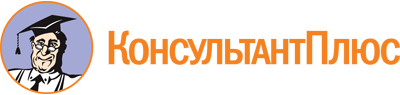 Указ Губернатора Новгородской области от 31.01.2017 N 39
(ред. от 08.09.2023)
"О межведомственной комиссии по противодействию распространению ВИЧ-инфекции на территории Новгородской области"
(вместе с "Положением о межведомственной комиссии по противодействию распространению ВИЧ-инфекции на территории Новгородской области", "Составом межведомственной комиссии по противодействию распространению ВИЧ-инфекции на территории Новгородской области")Документ предоставлен КонсультантПлюс

www.consultant.ru

Дата сохранения: 27.11.2023
 31 января 2017 годаN 39Список изменяющих документов(в ред. указов Губернатора Новгородской областиот 06.10.2017 N 366, от 18.05.2018 N 198, от 10.09.2018 N 380,от 07.08.2020 N 459, от 10.11.2020 N 630, от 05.07.2022 N 391,от 09.08.2022 N 458, от 03.02.2023 N 58, от 08.09.2023 N 556)Список изменяющих документов(в ред. Указа Губернатора Новгородской области от 18.05.2018 N 198)Список изменяющих документов(в ред. указов Губернатора Новгородской областиот 07.08.2020 N 459, от 10.11.2020 N 630, от 05.07.2022 N 391,от 09.08.2022 N 458, от 03.02.2023 N 58, от 08.09.2023 N 556)Тимофеева А.В.-заместитель Председателя Правительства Новгородской области, председатель комиссииЯковлев В.Н.-министр здравоохранения Новгородской области, заместитель председателя комиссииНилова Н.В.-консультант департамента охраны здоровья населения и ведомственного контроля качества медицинской помощи министерства здравоохранения Новгородской области, секретарь комиссииЧлены комиссии:Члены комиссии:Члены комиссии:Архипов Н.М.-начальник управления по контролю за оборотом наркотиков (УНК) Управления Министерства внутренних дел России по Новгородской области (по согласованию)Белов А.А.-председатель регионального объединения работодателей "Союз промышленников и предпринимателей Новгородской области" (по согласованию)Бусурин С.В.-председатель Союза организаций профсоюзов "Новгородская областная Федерация профсоюзов" (по согласованию)Егорова А.В.-начальник управления по вопросам миграции Управления Министерства внутренних дел Российской Федерации по Новгородской области (по согласованию)Ивченко И.В.-заместитель руководителя Управления Федеральной службы по надзору в сфере защиты прав потребителей и благополучия человека по Новгородской области (по согласованию)Михайлова К.Ю.-министр спорта Новгородской областиПетрова И.И.-министр культуры Новгородской областиСеменова С.В.-министр труда и социальной защиты населения Новгородской областиСтрельцов В.Ф.-главный врач государственного областного бюджетного учреждения здравоохранения "Новгородский областной наркологический диспансер "Катарсис" (по согласованию)Стулина Е.Г.-начальник федерального казенного учреждения здравоохранения "Медико-санитарная часть N 53 Федеральной службы исполнения наказаний" (по согласованию)Ткаченко Т.Н.-главный врач государственного областного бюджетного учреждения здравоохранения "Новгородский центр по профилактике и борьбе со СПИД и инфекционными заболеваниями "Хелпер" (по согласованию)